WÓJT GMINY     DĘBICAWGP.6220.23.2022.KO              	                                           Dębica, dnia 9 grudnia 2022 r.DECYZJA nr 23/2022umarzająca postępowanie administracyjne w sprawie wydania decyzji 
o środowiskowych uwarunkowaniachDziałając na podstawie:art. 105 § 1 ustawy z dnia 14 czerwca 1960 r. Kodeks postępowania administracyjnego 
(t.j. Dz. U. z 2022 poz. 2000 ze zm.),art. 71, art. 73 ust 1, art. 75 ust. 1 pkt 4 ustawy z dnia 3 października 2008 r. 
o udostępnianiu informacji o środowisku i jego ochronie, udziale społeczeństwa 
w ochronie środowiska oraz o ocenach oddziaływania na środowisko (t.j. Dz. U. z 2022 r., poz. 1029 ze zm.),§ 2 i § 3 rozporządzenia Rady Ministrów z dnia 10 września 2019 r. w sprawie przedsięwzięć mogących znacząco oddziaływać na środowisko (Dz. U. z 2019 r., poz. 1839 ze zm.),po rozpatrzeniu wniosku z dnia 18 października 2022 r. (data wpływu do tut. Urzędu 19 października 2022 r.) Inwestora tj. Kronospan HPL Sp. z o.o., ul. Wojska Polskiego 3, 39-300 Mielec, w imieniu którego działa pełnomocnik Pan Tomasz Tabor  w sprawie wydania decyzji o środowiskowych uwarunkowaniach dla przedsięwzięcia pod nazwą: „Zabudowa paneli fotowoltaicznych na obiektach zakładu Kronospan HPL Sp. z o.o. w Pustkowie-Osiedlu 59E”;orzekamumorzyć w całości postępowanie administracyjne wszczęte na wniosek Inwestora tj. Kronospan HPL Sp. z o.o., ul. Wojska Polskiego 3, 39-300 Mielec w sprawie wydania decyzji o środowiskowych uwarunkowaniach dla przedsięwzięcia pod nazwą: „Zabudowa paneli fotowoltaicznych na obiektach zakładu Kronospan HPL Sp. z o.o. w Pustkowie-Osiedlu 59E”.UzasadnienieWnioskiem z dnia 19 października 2022 r. Kronospan HPL Sp. z o.o., ul. Wojska Polskiego 3, 39-300 Mielec wszczęto postępowanie administracyjne w sprawie wydania decyzji o środowiskowych uwarunkowaniach dla przedsięwzięcia pod nazwą: „Zabudowa paneli fotowoltaicznych na obiektach zakładu Kronospan HPL Sp. z o.o. w Pustkowie-Osiedlu 59E”.Do wniosku Inwestor dołączył wymagane prawem dokumenty, m.in.:kartę informacyjną przedsięwzięcia – zwana dalej KIP wraz z jej zapisem na elektronicznym nośniku danych zawierającą dane określone w art. 62a ustawy z dnia 3 października 2008 r. o udostępnianiu informacji o środowisku i jego ochronie, udziale społeczeństwa w ochronie środowiska oraz o ocenach oddziaływania na środowisko (t.j. Dz. U. z 2022 r., poz. 1029 ze. zm.) – zwana dalej „ustawą o.u.i.o.ś”,poświadczoną przez właściwy organ kopię mapy ewidencyjnej obejmującą przewidywany teren, na którym będzie realizowane przedsięwzięcie, oraz obejmującą obszar, na który będzie oddziaływać przedsięwzięcie,wypis z rejestru gruntów, obejmujący przewidywany teren, na którym będzie realizowane przedsięwzięcie, oraz obejmujący obszar, na który będzie oddziaływać przedsięwzięcie,mapę w postaci papierowej oraz elektronicznej, w skali zapewniającej czytelność przedstawionych danych z zaznaczonym przewidywanym terenem, na którym będzie realizowane przedsięwzięcie, oraz z zaznaczonym przewidywanym obszarem, na który będzie oddziaływać przedsięwzięcie, wraz z zaznaczoną odległością sporządzoną na podkładzie wykonanym na podstawie kopii mapy ewidencyjnej,zaświadczenie o braku miejscowego planu zagospodarowania przestrzennego dla terenu objętego inwestycją  (pismo z dnia 28 października 2022 r. znak: GPK.6727.415.2022). Zgodnie z obowiązującymi przepisami informacja o złożonym wniosku oraz KIP została umieszczona w publicznie dostępnym wykazie danych o dokumentach zawierających informacje o środowisku i jego ochronie prowadzonym przez Wójta Gminy Dębica, odpowiednio w karcie informacyjnej pod nr 39/2022 (wniosek) i 40/2022 (KIP).Pismem z dnia 31 października 2022 r. znak: WGP.6220.23.2022.KO Organ prowadzący postępowanie zawiadomił strony o wszczęciu postępowania, wskazując na możliwość zapoznania się z aktami sprawy. Na podstawie art. 64 ust. 1 pkt 1, 2 i 4 w związku z art. 78 ust. 1 pkt 2 ustawy z dnia 3 października 2008 r. o.u.i.o.ś Wójt Gminy Dębica wystąpił pismem z dnia 31 października 
2022 r. znak: WGP.6220.23.2022.KO do Regionalnego Dyrektora Ochrony Środowiska 
w Rzeszowie, Państwowego Powiatowego Inspektora Sanitarnego w Dębicy, Dyrektora Zarządu Zlewni Państwowego Gospodarstwa Wodnego Wody Polskie w Jaśle o wydanie opinii w sprawie potrzeby lub braku obowiązku przeprowadzenia oceny oddziaływania przedsięwzięcia na środowisko i ewentualnie określenie zakresu raportu dla wnioskowanego zamierzenia.Informacja o wpłynięciu do tut. Urzędu wniosku o wydanie decyzji o środowiskowych uwarunkowaniach na realizację ww. inwestycji, o zawiadomieniu stron o wszczęciu postępowania, wskazującym na możliwość zapoznania się z aktami sprawy oraz o wystąpieniu do organów współdziałających została podana obwieszczeniem z dnia 31 października 2022 r. znak: WGP.6220.16.2022.KO do publicznej wiadomości poprzez wywieszenie na tablicach ogłoszeń w siedzibie Urzędu Gminy Dębica, w sołectwie Pustków-Osiedle, w miejscu planowanej inwestycji oraz w Biuletynie Informacji Publicznej Urzędu Gminy Dębica pod adresem (www.bip.ugdebica.pl). W toku prowadzonego postępowania Dyrektor Państwowego Gospodarstwa Wodnego Wody Polskie Zarząd Zlewni w Jaśle pismem z dnia 7 listopada 2022 r. (data wpływu do tut. Urzędu 8 listopada 2022 r.) znak: RZ.ZZŚ.2.435.193.2022.JP wezwał Inwestora do uzupełnienia braków merytorycznych występujących w Karcie informacyjnej planowanego przedsięwzięcia wskazując termin przedłożenia uzupełnienia do 14 dni od otrzymania niniejszego wezwania.Państwowy Powiatowy Inspektor Sanitarny w Dębicy ostatecznym postanowieniem 
z dnia 8 listopada 2022 r. (data wpływu do tut. Urzędu 9 listopada 2022 r.) znak: PSNZ.9020.1.35.2022 wydał opinię sanitarną o braku potrzeby przeprowadzenia oceny oddziaływania powyższego przedsięwzięcia na środowisko.Regionalny Dyrektor Ochrony Środowiska w Rzeszowie pismem z dnia 16 listopada
2022 r. znak: WOOŚ.4220.2.39.2022.AT.2 poinformował, że planowane zamierzenie nie będzie kwalifikować się do rozporządzenia Rady Ministrów z dnia 10 września 2019 r. w sprawie przedsięwzięć mogących znacząco oddziaływać na środowisko (Dz. U. 
z 2019 r., poz. 1839 ze zm.), stąd przed jego realizacją nie jest wymagane uzyskanie decyzji 
o środowiskowych uwarunkowaniach.Jak wynika z przedłożonej dokumentacji przedmiotowe zamierzenie inwestycyjne polegało będzie na instalacji paneli fotowoltaicznych na dachu budynku istniejącego zakładu Kronospan HPL Sp. z o. o. Obiekt, na którym będą zamontowane panele fotowoltaiczne zlokalizowany jest na działkach o nr ewid. 3588/110, 3588/111, 3588/112 i 3588/126 
i obejmuje powierzchnię dachu ok. 3 ha.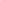 Przedsięwzięcia wymagające uzyskania decyzji o środowiskowych uwarunkowaniach, a tym samym zakwalifikowane do przedsięwzięć wymienionych w § 3 ust. 1 pkt 54 rozporządzenia Rady Ministrów z dnia 10 września 2019 r. w sprawie przedsięwzięć mogących znacząco oddziaływać na środowisko (Dz. U. z 2019 r., poz. 1839 ze zm.), polegają na realizacji zabudowy przemysłowej, w tym zabudowie systemami fotowoltaicznymi, lub magazynowej, wraz z towarzyszącą jej infrastrukturą, o powierzchni zabudowy nie mniejszej niż:0,5 ha na obszarach objętych formami ochrony przyrody, o których mowa w art. 6 ust. 1 pkt 1-5, 8 i 9 ustawy z dnia 16 kwietnia 2004 r. o ochronie przyrody, lub w otulinach form ochrony przyrody, o których mowa w art. 6 ust. 1 pkt 1-3 tej ustawy,1 ha na obszarach innych niż wymienione w lit. „a”.W wyniku montażu ww. instalacji fotowoltaicznej na dachu istniejącego budynku, nie nastąpi przekształcenie terenu (zajęcie terenu pod panele fotowoltaiczne oraz całą infrastrukturę towarzyszącą), a jedynie ingerencja w strukturę istniejącego obiektu budowlanego, dlatego zamierzenie to nie będzie kwalifikować się do ww. rozporządzenia i nie wymaga ono uzyskania decyzji o środowiskowych uwarunkowaniach. Biorąc powyższe pod uwagę, Wójt Gminy Dębica, przychylając się do pisma Regionalnego Dyrektora Ochrony Środowiska w Rzeszowie z dnia 16 listopada 2022 r. znak: WOOŚ.4220.2.39.2022.AT.2, stwierdził, że brak jest podstaw do zakwalifikowania przedsięwzięcia w oparciu o § 3 ust. 1 pkt 54 lit. a oraz § 3 ust. 1 pkt 54 lit. b ww. rozporządzenia w sprawie przedsięwzięć mogących znacząco oddziaływać na środowisko.	Wójt Gminy Dębica na podstawie art. 10 § 1. Kodeksu postępowania administracyjnego obwieszczeniem i zawiadomieniem z dnia 24 listopada 2022 r., znak: WGP.6220.23.2022.KO zawiadomił strony o zakończeniu postępowania dowodowego w sprawie wydania niniejszej decyzji oraz o możliwości zapoznania się i wypowiedzenia się, co do zebranych dowodów 
i materiałów oraz zgłoszonych żądań w ww. sprawie.  We wskazanym terminie możliwości wypowiadania się stron nie wniesiono uwag do przedmiotowej sprawy.  Mając na uwadze powyższe postępowanie stało się bezprzedmiotowe.Przepisy art. 105 § 1 Kpa stanowią, że jeżeli postępowanie stało się bezprzedmiotowe organ administracji wydaje decyzję o umorzeniu postępowania.Skoro postępowanie okazało się być bez przedmiotu należało je zgodnie z art. 105 § 1 umorzyć, jak w rozstrzygnięciu decyzji.POUCZENIEOd niniejszej decyzji służy stronie odwołanie do Samorządowego Kolegium Odwoławczego w Rzeszowie za pośrednictwem Wójta Gminy Dębica, w terminie 14 dni od daty doręczenia niniejszej decyzji.W trakcie biegu terminu do wniesienia odwołania strona może zrzec się prawa do wniesienia odwołania wobec organu administracji publicznej, który wydał decyzję. Z dniem doręczenia organowi administracji publicznej oświadczenia o zrzeczeniu się prawa do wniesienia odwołania przez ostatnią ze stron postępowania, decyzja staje się ostateczna 
i prawomocna.W przypadku złożenia przez stronę oświadczenia o zrzeczeniu się prawa do odwołania od decyzji nie przysługuje prawo do odwołania się ani skargi do sądu administracyjnego.Zgodnie z art. 130 § 1 k.p.a. przed upływem terminu do wniesienia odwołania decyzja nie ulega wykonaniu.Zgodnie z art. 130 § 2 k.p.a. wniesienie odwołania w terminie wstrzymuje wykonanie decyzji.Zgodnie z art. 130 § 4 k.p.a. decyzja podlega wykonaniu przed upływem terminu do wniesienia odwołania, jeżeli jest zgodna z żądaniem wszystkich stron lub jeżeli wszystkie strony zrzekły się prawa do wniesienia odwołania.Z up. Wójtamgr inż. Jacek Drobot  Z-ca WójtaOtrzymują:Tomasz Tabor Pustków-Osiedle 59E, 39-206 Pustków – pełnomocnik wnioskodawcy.Strony postępowania wg odrębnego wykazu (w załączeniu klauzula RODO).WGP-ad acta (KO).Do wiadomości:Regionalny Dyrektor Ochrony Środowiska w Rzeszowie al. Józefa Piłsudskiego 38, 
35-001 Rzeszów.Państwowy Powiatowy Inspektor Sanitarny w Dębicy ul. Parkowa 2, 39-200 Dębica.Dyrektor Państwowego Gospodarstwa Wodnego Wody Polskie Zarząd Zlewni w Jaśle 
ul. Modrzejewskiego 12; 38-200 Jasło.Umieszczono:Biuletyn Informacji Publicznej Urzędu Gminy Dębica – pod adresem	 www.bip.ugdebica.pl.Tablica ogłoszeń Urzędu Gminy Dębica - poprzez obwieszczenie. Tablica ogłoszeń w sołectwie Pustków-Osiedle oraz w miejscu realizacji inwestycji – poprzez obwieszczenie.WGP-ad acta (KO).